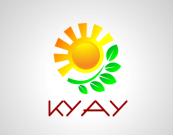 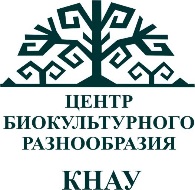 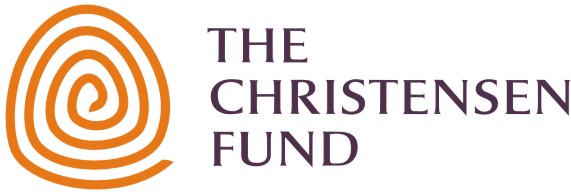 Регистрационная формаИнформация об участникахИнформация об участникахФамилия, имя, отчествоНазвание учрежденияE-mail Контактный телефон Соавтор (соавторы)Предварительное название докладаПредпочитаемое направлениеФорма представления доклада(       ) устная презентацияИнформация о контактеИнформация о контактеУчастникам необходимо заполнить регистрационную форму и отправить в адрес электронной почты: bdc-knau.kg@mail.ruAlmanbet92@mail.ruОтветственный секретарь организационного комитета:Алманбет Нурлан уулуТел: (00 996 312) 54 41 35 или 54 15 84Моб.тел: 0771 87 63 97Участникам необходимо заполнить регистрационную форму и отправить в адрес электронной почты: bdc-knau.kg@mail.ruAlmanbet92@mail.ruОтветственный секретарь организационного комитета:Алманбет Нурлан уулуТел: (00 996 312) 54 41 35 или 54 15 84Моб.тел: 0771 87 63 97